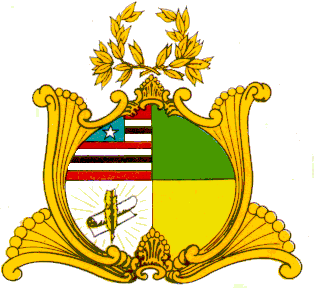 ESTADO DO MARANHÃOASSEMBLEIA LEGISLATIVA DO ESTADO DO MARANHÃOGABINETE DO DEPUTADO ADELMO SOARESProjeto de Resolução Nº____ / 2019Concede a Medalha do Mérito Legislativo Manoel Beckman, in memória a Sra. Maria de Jesus Ferreira Bringelo, popularmente conhecida como Dona Dijé, mulher, negra, quebradeira de coco babaçu, que lutou por direitos quilombolas no Maranhão.Art. 1º- Fica concedida a Medalha do Mérito Legislativo Manoel Beckman, in memória a Sra. Maria de Jesus Ferreira Bringelo, popularmente conhecida como Dona Dijé, mulher, negra, quebradeira de coco babaçu, que lutou por direitos quilombolas no Maranhão.Art. 2º- Esta Resolução Legislativa entrará em vigor na data de sua publicação.Plenário Deputado “Nagib Haickel” do Palácio Manuel Beckman, em São Luís (MA), 30 de agosto de 2019.Adelmo SoaresDeputado Estadual – PC do B.